张家港市安全生产委员会文件张安〔2024〕6号----------------------关于印发张家港市推进落实安全生产“六化”工作方案的通知各镇政府，冶金工业园、高新技术产业开发区、常阴沙现代农业示范园区、双山香山旅游度假区管委会，金港街道、后塍街道、德积街道办事处，市各有关部门和单位：《张家港市推进落实安全生产“六化”工作方案》已经市委常委会会议和市政府常务会议审议通过，现印发给你们，请结合实际认真贯彻落实。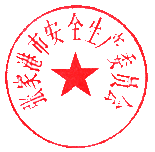 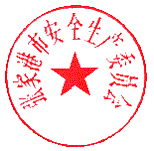 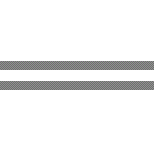 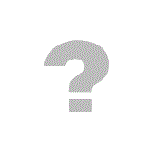 张家港市安全生产委员会2024年3月21日（此件公开发布）张家港市推进落实安全生产“六化”工作方案为深入贯彻落实习近平总书记关于安全生产工作重要指示精神，按照苏州和我市市委、市政府决策部署，围绕进一步压实各方安全生产责任，以“六化”为手段，立足“小切口、抓关键”，选取最关键、最迫切的点，聚力发力，提升本质安全生产水平，现根据苏州市“六化”工作方案，结合我市实际，制定如下工作方案。一、总体要求坚持以人民为中心，牢固树立安全发展理念，落实“1+7”工作清单，围绕问题导向、目标导向、结果导向，紧抓安全防范；坚持以制度为依托，围绕“网格化”“专业化”“数字化”，落实行业部门监管责任；坚持以体系为保障，聚焦“全员化”“实体化”“手册化”，落实企业单位主体责任，提升本质安全水平，推动安全生产形势持续稳定向好。二、具体任务（一）加强“网格化”建设，提升基层治理能力。持续提升镇（街道）安全生产和消防监管能力，全面落实工业企业、重点行业领域、多业态混合楼宇、“九小”场所和住宅小区网格员配备，实施安全网格员和企业单位安全员责任绑定。制定网格员管理细则和考核办法，定期开展专题培训，规范网格员管理。发挥基层综治网格力量，配合相关部门参与重点领域、“九小”场所和住宅小区的隐患排查。完善“港城应急行”小程序，实现安全网格员信息采集全流程闭环管理。（牵头单位：市应急管理局；责任单位：市委编办、市发改委、教育局、科技局、工信局、公安局、民政局、住建局、交通运输局、农业农村局、商务局、文体广电和旅游局、卫生健康委员会、市场监管局、社会治理现代化指挥中心、民宗局、生态环境局、海事局、消防救援大队、消防安全专项机制办等部门单位，各区镇<街道>具体负责，以下均需各区镇<街道>落实，不再单列）（二）加强“专业化”建设，提升专业监管能力。坚持让专业的人干专业的事，提升专业监管服务能力。加强政府对企业专业化安全技术服务，落实安全专家上门送安全服务举措。充分发掘科研院所、大专院校专家资源，加强安全生产专家库建设。推动安责险扩面提质，提升安责险安全技术服务质量。加强中介机构专业化服务监管，持续开展中介机构专项治理。加大安全技术服务机构管理力度，推动重点企业与专业机构合作。着力提升区镇（街道）、负有安全监管职责的部门分管领导、部门负责人安全监管能力。发挥行业联盟技术支撑作用，加强应急救援队伍正规化、专业化建设，提升面对突发事件时的应对处置能力。（牵头单位：市应急管理局；责任单位：市发改委、教育局、科技局、工信局、公安局、民政局、住建局、城管局、交通运输局、水务局、商务局、文体广电和旅游局、卫生健康委员会、市场监管局、民宗局、生态环境局、海事局、气象局、消防救援大队、银保监组、港区管理办公室等部门单位）（三）加强“数字化”建设，提升智慧监管能力。推动工业企业、重点行业领域、“九小”场所风险报告动态监管系统常态化应用，建立隐患问题线上跟踪销号机制，结合创蓝行动，落实分级分类精准监管。持续更新风险报告动态监管系统模块和企业单位标签等。加强监测与管控，推动重大危险源、一定规模工贸使用危化品企业等重点点位、重点环节进行信息化报备与全流程管控。更新应急管理一张图，建设数字驾驶舱功能，实时监测分析研判安全形势。强化部门数据对接与协同共享，与公安、消防、交通、住建、水务等部门加强对接联动，提升数字化治理能力。（牵头单位：市应急管理局；责任单位：教育局、工信局、公安局、民政局、人社局、住建局、交通运输局、水务局、商务局、文体广电和旅游局、卫生健康委员会、行政审批局、市场监管局、社会治理现代化指挥中心、民宗局、生态环境局、供电公司、消防救援大队、消防安全专项机制办、大数据局、融媒体中心等部门单位）（四）推动“全员化”，落实全员安全责任。健全企业单位全员安全责任制，从实际控制人到一线员工，全面落实岗位安全责任。推动企业开展“班前班后五分钟”“一季一课”，推动全员安全教育常态化。开展“211”培训、“一述四评一诺”等企业安全管理能力提升行动，推动企业主体责任落实。开发“安全到岗”全员教育平台，指导企业利用在线学习平台开展全员化安全培训，多维度提升履职能力。大力建设安全学校、制作宣教短视频，打通宣教培训工作“最后一米”。树立典型示范宣传推广，推动企业全员安全培训工作提标扩面。强化巡查督查和执法检查，将“全员化”工作推动情况纳入《张家港市安全生产季度监测实施办法》进行季度监测，强化结果应用。（牵头单位：市应急管理局；责任单位：教育局、民政局、住建局、交通运输局、水务局、商务局、文体广电和旅游局、卫生健康委员会、民宗局等部门单位）（五）推动“实体化”，健全安全管理体系。推动企业单位按要求全部设立安全管理机构或部门，明确专兼职安全员（消防管理员），承担企业单位日常安全管理，负责风险自查上报工作，制定落实企业单位安全员岗位职责，统一臂章并上墙公示，并全面建立“实体化”监督管理档案。推动危险化学品生产、储存企业和金属冶炼单位配备相关专业的注册安全工程师从事安全生产管理工作。全面落实重点行业领域、多业态混合楼宇、“九小”场所“实体化”管理。开展面向企业专兼职安全员的应急管理和安全生产技能竞赛，持续加强消防安全重点单位自主管理。（牵头单位：市应急管理局；责任单位：市发改委、教育局、科技局、工信局、公安局、民政局、住建局、交通运输局、农业农村局、商务局、文体广电和旅游局、卫生健康委员会、市场监管局、民宗局、生态环境局、消防救援大队等部门单位）（六）推动“手册化”，规范员工日常操作。依托手册化管理，规范员工日常操作，严防违规违章安全风险。通过编制行业岗位安全手册、企业安全生产岗位责任手册、日常岗位安全操作规程手册、较大以上风险和特殊作业安全操作手册，督促各部门、各企业结合自身实际，以“1+3+N清单”的模式进行拓展。加强工作指导，按照行业类别制定各类手册模板，为企业提供基础支撑。（牵头单位：市应急管理局；责任单位：市发改委、工信局、民政局、住建局、交通运输局、商务局、文体广电和旅游局、卫生健康委员会、市场监管局等部门单位）三、工作要求（一）迅速推进落实。各区镇（街道）、相关部门和单位要把“六化”工作作为安全生产工作的重要内容，迅速研究具体落实举措，制定时间表、路线图，切实抓好推进落实。（二）强化跟踪问效。各区镇（街道）、相关部门和单位要聚焦“六化”目标要求，全力以赴推动工作取得实效，市安委办要持续跟踪工作进展，梳理存在问题，每月调度通报。（三）坚持常态长效。各区镇（街道）、相关部门和单位要立足当下抓长远，认真研究创新举措，及时总结经验做法。市安委办要打造一批样板示范和亮点特色，在全市范围内复制推广，形成常态长效工作机制，推动安全生产形势持续平稳向好。附件：1．加强“网格化”建设工作落实方案2．加强“专业化”建设工作落实方案3．加强“数字化”建设工作落实方案4．加强“全员化”建设工作落实方案5．加强“实体化”建设工作落实方案6．加强“手册化”建设工作落实方案附件1加强“网格化”建设工作落实方案为深入贯彻落实苏州和我市市委、市政府关于“六化”建设的工作要求，切实加强“网格化”建设，提升基层安全生产和消防监管能力，制定如下具体落实方案。一、工作目标深入贯彻落实党的二十大精神和习近平总书记关于安全生产重要指示精神，坚持人民至上、生命至上，以提升区镇（街道）安全生产和消防监管能力为核心，以推行“网格化”管理为手段，坚持重心下移、关口前移，全面加强工业企业、重点领域单位、多业态混合楼宇、“九小”场所安全生产网格化管理，夯实基层安全工作基础。二、具体措施（一）加强基层安全生产和消防监管能力建设。进一步深化区镇（街道）安全生产和消防监管能力建设，优化机构和人员配置，对照安全生产重点工作任务清单、应急管理职责清单、综合防灾减灾救灾工作任务清单、森林防灭火重点工作任务清单等要求，规范化运行基层安全生产和消防监管体系。（完成时限：2024年4月底前）（二）全面落实工业企业“网格化”监督管理。按照分级分类监管要求，区分网格内工业企业性质、规模及风险等级等情况，全面落实工业企业、安全监管网格化管理；要依托风险动态监管系统，推动建立健全基层和企业单位“双网格员”工作机制。要进一步细化工业企业安全网格员工作要求，制定完善工业企业安全网格员职责清单、行为规范并推动落实。在执法比武竞赛中设立网格员组别，通过比赛检验能力，提升专业水平。（完成时限：2024年6月底前）（三）全面落实重点领域企业（单位）“网格化”监督管理。油气输送、农业农村、电力、交通运输、船舶修造、特种设备、学校、养老护理和救助、港口、地下管网、建筑施工、城镇燃气、宗教活动场所、医疗卫生机构、危废处置及辐射、科研实验室、大型群众性活动、商场、农贸市场、旅游、长江水上交通等重点行业领域主管部门按照生产经营单位的性质、规模等情况，考虑相关行业实际，划定相关重点行业领域企业（单位）安全监管网格，建立本行业领域安全生产“网格化”监管工作制度、安全网格员职责清单、行为规范，明确行业监管网格员工作职责和配备要求并落实配备，组织对重点行业领域安全网格员培训。（完成时限：2024年3月底前）（四）全面落实多业态混合楼宇“网格化”管理。印发加强多业态混合楼宇安全管理工作通知，划定多业态混合楼宇监管网格，组织开展“扫楼”行动；将多业态混合楼宇及楼宇内生产经营单位清单推送各级消委会成员单位及有关部门，各行业领域主管部门和单位依据各自职责落实监督管理；组织多业态混合楼宇物业单位及消防安全经理人（消防安全员）培训。（完成时限：2024年6月底前）（五）全面落实“九小”场所和住宅小区等“网格化”监督管理。全面落实“九小”场所、住宅小区等网格化管理，制定完善“九小”场所、住宅小区等“网格化”监管工作制度，成立工作专班推进；要进一步优化“九小”场所、住宅小区等监管网格和消防指导员配备，进一步细化消防指导员工作职责、行为规范，每半年至少组织开展一次消防安全培训和演练，针对消防安全重点单位责任人以及“九小”场所、住宅小区等专兼职消防安全员等人员，通过集中培训与现场教学相结合的方式，分批次分阶段开展消防安全大培训活动。开展安全“啄木鸟”行动，协调社会治理现代化指挥中心基层综治网格力量，参与重点领域、“九小”场所的隐患排查。（完成时限：2024年12月底前）（六）全面发挥基层安全网格员筑牢安全生产基础工作根基的正向作用。在明确区镇（街道）基层安全网格员职责清单的基础上，建立基层安全网格员“吹哨员”制度，对安全检查、安全监管中的安全生产违法行为及时抄告，通过强化统筹协调，形成工作合力，安全网格员通过“港城应急行”小程序实现隐患全流程闭环管理。一方面要督促企业落实安全生产主体责任，强化安全生产监管，另一方面建立健全安全生产重大隐患、案件移送衔接机制，提高执法震慑，强力推进企业主体责任落实。（完成时限：2024年3月底前）（七）全面提升企业基层网格人员业务能力，增强队伍力量。建立网格员学习培训制度，邀请相关领域的专家授课，提升网格员的安全生产基础知识储备，组织现场教学，促进理论与实际结合，提升网格员解决各类问题的能力；各区镇（街道）完善网格员招聘制度，在出现网格员空缺时，优先招录具有相关专业知识或具有丰富经验的网格员，使网格化工作能够高效开展。（完成时限：2024年12月底前）（八）全面落实安全网格员工作巡查信息化考核和轨迹记录。建立安全网格员配备、管理、培训等工作巡查考核机制，依托风险动态监管系统（应急管理综合应用平台）等信息化平台，开展信息化考核和轨迹记录。对各网格分级分类、网格员配备落实、网格员检查企业及跟踪整改落实情况进行巡查并形成通报，网格化管理情况纳入安全生产和消防工作巡查、督导重要内容，落实跟踪问效。完善奖惩机制，制定详细的网格管理人员的考核标准。（完成时限：2024年12月底前）三、有关要求（一）压紧压实责任。各区镇（街道）、相关部门和单位要高度重视“网格化”建设，充分认识提升基层安全生产和消防监管能力重要性，结合基层基础深化推进等行动，坚持“属地管理”“谁主管、谁负责”原则，明确职责分工和时限要求，确保工作取得实效。（二）抓好工作落实。各区镇（街道）、相关部门和单位要推动形成“网格化”监管长效工作机制，与市应急管理局密切配合，整合资源，齐抓共管。注重实效，树立典型，推动实现全市安全生产和消防监管精细化、动态化和全面化。（三）健全考核机制。各区镇（街道）、相关部门和单位要加强协同联动，实行网格员工作轨迹记录，落实网格员工作巡查信息化考核，结合前期网格员信息公示情况，强化社会监督和舆论引导，督促网格员履职尽责。附件：安全生产“网格化”建设重点任务清单附件安全生产“网格化”建设重点任务清单附件2加强“专业化”建设工作落实方案为深入贯彻落实苏州和我市市委、市政府关于“六化”建设的工作要求，切实加强“专业化”建设，提升专业监管服务能力，制定如下具体落实方案。一、工作目标深入贯彻落实党的二十大精神和习近平总书记关于安全生产重要指示精神，坚持人民至上、生命至上，着力强化安全监管能力，以专业化推动监管精准化，以提升监管人员专业素质和业务水平为重点，推动形成专业化、规范化、高效化监管服务队伍体系，以高质量监管服务护航高质量发展。二、具体措施（一）加强专业化安全技术服务。引入中海油安全技术服务公司、中钢武汉安环院等大型技术支撑单位参与化工、冶金等重点企业安全服务，对服务质效进行定期评估。发挥化工、冶金技术总监专业优势，作为坐班专家深度参与危化品、冶金等领域监管，对提升行业管理水平提出技术性方案。督促大型企业对标一流企业管理水平，鼓励引导有条件的企业聘请优秀的技术团队进行“一对一”辅导，引入国外先进安全理念，提升本质安全水平。化工园区聘任坐班专家常驻。公安、民政、住建、交通、文体广电和旅游、卫健、市场监管等领域引入专业力量，参与隐患排查治理，提升风险辨识专业能力。（完成时限：2024年12月底前）（二）加强安全生产专家库建设。在已有工作基础上，本着“专业过硬、结构合理、覆盖全面”的原则，重新梳理13个重点领域专家，注重遴选长期从事一线技术岗位的专家、有特殊专长的稀缺专家、涉及多专业的综合性专家，不断提升专家团队质量。加强与大专院校、科研院所等单位联络，挖掘院校科研人员和技术骨干增补专家库，利用优质资源建立化工安全技能实训基地。（完成时限：2024年6月底前）（三）推动安责险扩面提质。按照《安全生产法》要求，对应当投保安责险的企业实现应保尽保；鼓励粉尘涉爆、涉氨制冷、有限空间、建筑施工、交通运输等高危行业领域购买安责险；对保险机构开展的安责险事故预防服务次数、内容、实效等开展评估通报。（完成时限：2024年12月底前）（四）加强中介机构专业化服务监督管理。督促全市中介机构规范执业行为，每季度梳理安全评价项目信息，对评价项目开展全流程监管，组织专家重点抽查安评项目。持续开展中介机构专项治理，加大对违法行为查处力度，推动中介机构注重工作质量，持续增强专业化服务水平。（完成时限：2024年12月底前）（五）加大专业监管能力建设。着力提升区镇（街道）、负有安全监管职责的部门分管领导、部门负责人安全监管能力，开展综合素质能力提升培训。健全基层网格员能力提升工作机制，采取自学、培训、互看互学等形式提升专业能力，组织开展比武竞赛，对先进典型进行表彰激励。积极培育危化品、冶金等领域企业技术人才，通过对标学习、一级标准化创建行动等途径培育专业力量。市、镇两级定期对生产经营单位安全管理人员开展业务培训，联合人社部门定期对生产经营单位安全分管负责人、车间主任、班组长开展工伤预防培训。（完成时限：2024年12月底前）（六）提升重点行业领域专业化管理规范。落实好粉尘涉爆、钢铁、金属冶炼、使用中频炉4类企业重点岗位安全管理手册。出台危化品企业停工停产、变更管理等安全管理指南等系列制度规范。指导重点工矿企业和重点领域修订完善特殊作业管理制度，提升特殊作业精细化管理水平。指导危化品企业编制“一图三卡三清单”。对照工业企业标准化“9个全覆盖”目标，持续推进安全生产标准化创建三年行动。（完成时限：2024年12月底前）（七）发挥行业联盟技术支撑作用。发挥危化品企业、重工、化纤、半导体、港口码头等行业联盟纽带作用，推动企业间本质安全借鉴、安全文化交流、安全管理互助提升。适时组织开展联盟安全管理交流座谈，邀请优秀企业分享专业化管理经验。（完成时限：2024年11月底前）（八）提升政企应急处置专业化能力。推动综合性消防救援队伍专业化训练，建强3支危化品综合应急救援队伍。定期组织开展“双盲”拉练，提升部门领导、指挥员临场处置能力，增强应急科学决策能力。促进应急志愿服务与“第一响应人”相融合，提升基层单位先期处置能力。进一步完善各类专业救援队伍现场指挥协同机制，强化物资、装备等保障，提升专业化处置能力。（完成时限：2024年12月底前）三、工作要求（一）切实压实责任。各区镇（街道）、相关部门要充分认识“专业化”建设的重要性、紧迫性。主要负责同志要亲自抓、亲自研究部署，明确职责分工，严格按照任务时间表、路线图抓好工作推进落实，确保收到实效。（二）强化工作落实。各区镇（街道）、相关部门要把“专业化”建设和监管服务能力提升的效果运用到日常监管工作中，立足当下抓长远，固化经验做法，形成常态长效工作机制。市安委办要持续跟踪工作进展，梳理存在问题，每月调度通报。（三）广泛开展宣传。各区镇（街道）、相关部门要加强协同联动，强化社会监督和舆论引导，营造良好的安全生产“专业化”社会氛围，积极开展各类有效的宣传推广计划和活动，切实让专业的人干专业的事。附件：安全生产“专业化”建设重点任务清单附件安全生产“专业化”建设重点任务清单附件3加强“数字化”建设工作落实方案为深入贯彻落实苏州和我市市委、市政府关于“六化”建设的工作要求，切实加强“数字化”建设，推动全市应急管理数字化改革，制定如下具体落实方案。一、工作目标 深入贯彻落实党的二十大精神和习近平总书记关于安全生产重要指示精神，坚持人民至上、生命至上，以数字化改革引领应急管理体系和能力现代化，将数字化深度融合到日常监督管理、监测预警、指挥救援、决策支持、政务管理等工作中，提高风险防范能力、风险感知能力和风险处置能力。二、具体措施（一）风险监测预警能力提升。结合上级五位一体数据规范，在接入42家重大危险源、24家高危工艺企业数据的基础上，继续接入重大危险源、高危工艺等化工企业数据，部署评分模型和专题监管页面，实现危化企业全流程监管。综合利用电子标签、大数据、物联网等新技术新手段，对易制毒化学品进行全过程信息化管理和监控，实现易制毒化学品来源可溯、去向可循、状态可控。（完成时限：2024年6月底前）（二）风险动态管控系统扩面。在已有工贸企业风险动态管控系统的基础上，延伸至重点行业领域及社会面小场所，覆盖重要行业单位，完善企业、单位底数、更新风险库，建立企业（单位）自查、属地和行业巡查、安办督查的工作机制。定期通报系统使用情况，及时对工作开展脱节的区镇（街道）、部门进行提醒。民政局、教育局、交通运输局、卫生健康委员会等部门应在扎实用好应急管理综合应用平台的基础上，积极与上级部门沟通，争取将省市级平台与应急平台数据对接。（完成时限：2024年12月底前）（三）第三方检查融入监管体系。依托已有的“第三方服务”系统，将专家技术服务与风险动态管控系统的数据互通，做到企业自查隐患、网格巡查隐患、执法检查隐患、上级督查隐患、第三方检查隐患“一页通览”，提升企业辨识风险、排查隐患的综合能力。适时成立安全技术服务第三方协会，吸引更多服务机构参与安全技术服务工作，建立技术服务评价体系，规范机构服务标准，提升机构技术服务水平。（完成时限：2024年12月底前）（四）全员培训教育推广运用。依托“今日张家港”，开发上线“安全到岗”功能模块，结合企业员工库，根据人员身份、行业类别、岗位类别等精准推送学习培训考试资料，全面提升全市作业人员安全防范意识。（完成时限：2024年6月底前）（五）重点领域智慧监管。结合数字化手段监管高处作业，通过企业备案登记、网格巡查、执法检查等多途径搜集作业项目信息，建立“系统分派—完善信息—核实确认—加装监控—定期跟进—竣工销号”的全流程监管，确保项目施工单位资质符合、日常安全管理到位。全面推广智慧叉车监管工作，叉车智慧终端安装率达到95%。推动医养结合机构、老旧房屋建立电气火灾预测系统。引导推广在输油管线、燃气管网等城市生命线领域，危大工程、大型交通工程等建筑施工领域，既有建筑、交通运输及重点行业、重点区域布设风险物联感知设备。（完成时限：2024年12月底前）（六）突发事件应急处置。按照便捷高效原则建立数字化预案简本，借助“党政通”实现一键发送，方便各部门、人员知晓预案处置流程与各自职责；加强各层级预案与演练管理，借助平台实现预案定期更新、人员装备实时调整、应急疏散场所人员进出扫码登记，定期开展演练，不断提高各类突发事情应对能力。（完成时限：2024年12月底前）（七）政务信息化持续升级完善。推进应急管理综合应用平台三期项目建设，完成对监测预警、安全监管、指挥救援等系统的升级完善。通过统一数据填报标准、完善数据分层分类、建模回归数据关系、全景定位数据分布等手段进行系统数据治理，提高数据质量，加强数据汇聚。落实统一办事入口、统一身份认证、统一服务事项要求，将“港城应急行”政府端、企业端各项功能融入到“今日张家港”及“党政通”，不断提升用户使用体验。依托我市政务数据共享交换平台，实现公安、消防、卫健、气象、交通、住建、行政审批、人社、文体广电和旅游、社会治理等各类应急数据信息互联互通，打造数字驾驶舱功能。（完成时限：2024年12月底前）三、工作要求 （一）提高思想认识。各区镇（街道）、相关部门和单位要充分认清当前安全生产形势，主要领导亲自布置，明确职责和具体负责人员，强化部门联系，确保各项措施落地有成效。（二）保障方案落实。各区镇（街道）、相关部门和单位要不断提高业务工作与数字化的耦合度，定期开展数字化培训讲座，提升各层级、各类人员数字化思维，持续落实信息化工作方案。（三）不断迭代升级。各区镇（街道）、相关部门和单位要广泛开展调研，听取基层一线特别是网格员、企业安全员对于平台应用的意见建议，不断优化改进业务流程，同时吸收其他地区优秀做法，融入到系统的迭代升级中。附件：安全生产“数字化”建设重点任务清单附件 安全生产“数字化”建设重点任务清单附件4加强“全员化”建设工作落实方案为深入贯彻苏州和我市市委、市政府有关工作要求，切实加强“全员化”建设，提高全市企业从业人员安全素质，全面推进企业全员安全生产责任制，制定推进工作方案。一、工作目标深入贯彻落实党的二十大精神和习近平总书记关于安全生产重要指示精神，坚持人民至上、生命至上，以提升全员安全意识为目标和方向，全面深入开展落实全员安全生产责任工作，进一步推动全市企业在岗人员安全水平提升。二、具体措施（一）推动企业开展“班前班后五分钟”“一季一课”。指导工业企业利用张家港市应急管理综合应用平台，持续推广企业“班前班后五分钟”安全培训以及企业主要负责人“一季一课”安全宣讲，将工作数据、宣讲图片上传至系统，每月定期分析统计通报，进一步推动各类生产经营单位常态化开展全员安全教育，确保全市工业企业参与度有效提升。另外，组织同类型企业到优秀企业进行观摩学习、交叉培训，起到辐射引领示范效应。（完成时限：2024年12月底前）（二）开展“211”培训、“一述四评一诺”等企业安全管理能力提升行动。推动企业主体责任落实，实施“211”培训工程，狠抓企业主要负责人和安全管理人员“两支队伍”，市镇两级对主要负责人、安全管理人员分别开展10期和100期能力提升活动。针对重点行业领域开展“一述四评一诺”活动，通过危化企业负责人定期报告企业安全生产工作和个人履职情况，组织四方进行评议，进一步压紧压实危化企业主要负责人本单位安全生产“第一责任人”责任。（完成时限：2024年12月底前）（三）实施“安全到岗”全员安全培训。开发“安全到岗”全员教育平台，指导企业利用在线学习平台开展全员化安全培训，通过在线咨询、视频学习、学习积分有奖兑换等形式，让企业从业人员积极参与。通过评比、通报等形式，确保落地并取得实效，不断更新学习平台教育培训资源库，定期对企业使用情况进行统计分析，提升学习平台整体使用率。（完成时限：2024年6月底前）（四）推动企业组织全员应急救援演练。指导督促企业认真组织开展不同层次、不同类型的应急演练，进一步提高企业全员处置生产安全事故的能力。紧贴企业演练需求，广泛开展政府主导、部门参与的应急演练活动，并通过综合评估、查摆问题，优化应急预案，完善应急准备。建设完善应急救援数智指挥系统，不断健全应急演练和事故处置信息化机制，提升应急指挥实际效能，提高政府部门和企业突发事件应急处置能力。（完成时限：2024年12月底前）（五）建设安全学校、制作宣教短视频。持续推动全市挂牌安全学校和建设安全教育体验馆的相关工作，扎实做好重点岗位人群分类培训，为市民、企业员工、学生提供全领域应急安全文化阵地。策划制作《主播说安全》系列短视频，全年根据12个不同主题进行制作，利用短视频快速化阅读和易传播的特点，打通宣教培训工作“最后一米”。（完成时限：2024年12月底前）（六）开辟典型示范宣传渠道。利用网络、报纸、今日张家港APP等新闻媒体，大力宣传企业全员安全培训活动，选取开展“班前班后五分钟”“一季一课”活动较好的企业，总结经验做法，在江苏省、苏州市级媒体上进行宣传推广。联合区镇（街道）指导企业开设精品课程，每季度通过评比、通报，挑选优秀课件放入应急管理综合运用平台供全市其他企业进行选学。对于“安全到岗”使用率高的企业和积分较高的从业人员，实行一定的物质奖励，激发从业人员学习的积极性，推动企业全员安全培训工作提标扩面。（完成时限：2024年12月底前）（七）开展巡查督查预警通报。利用张家港市应急管理综合应用平台的信息化数据，对各区镇（街道）开展情况进行考核，定期对上传数据量少、推进进度慢的地区进行预警通报，对日常开展频次较低的企业进行督查整改。将“全员化”工作推动情况纳入《张家港市安全生产季度监测实施办法》进行季度监测，强化结果应用，为全市营造良好的安全生产环境。（完成时限：2024年3月底前）（八）执法检查推动落实全员培训。各区镇（街道）要坚持监督检查和执法相结合，在执法检查过程中利用“逢查必考”系统，采用随机抽取考题、随机抽取考试人员的“双随机”方式，对企业职工安全知识掌握情况进行测试，及时了解企业从业人员的安全知识和能力水平，查验企业是否存在安全培训“走过场”行为，检验企业安全培训实施效果等情况。对发现的违法违规行为要依法依规实施处罚，通过执法手段督促企业落实全员安全培训工作。（完成时限：2024年12月底前）三、工作要求（一）提高思想认识。加强“全员化”建设是落实全员安全生产责任的重要举措，各区镇（街道）、相关部门和单位要充分认识安全生产培训全员化重要意义，切实把全员安全生产培训作为推进一线班组岗位人员安全素质提升、压降生产安全事故的有力抓手，推动全员应急自救能力提升。（二）全面贯彻落实。各区镇（街道）、相关部门和单位要制定实施细则，认真贯彻落实工作方案，定期研究部署工作，严格按照任务时间表抓好全员化推进工作，部门之间要密切配合、加强沟通，共同抓好责任落实。（三）强化统筹协调。各区镇（街道）、相关部门和单位要加强协同联动，全面推动企业落实安全生产主体责任。各部门要定期开展工作调度，细化具体举措要求，持续跟踪工作进展，确保“全员化”工作有效落实。附件：安全生产“全员化”建设重点任务清单附件安全生产“全员化”建设重点任务清单附件5加强“实体化”建设工作落实方案为深入贯彻苏州和我市市委、市政府有关工作要求，切实加强“实体化”建设，提升安全生产监管水平，制定具体推进工作方案如下。一、工作目标深入贯彻落实党的二十大精神和习近平总书记关于安全生产重要指示精神，坚持人民至上、生命至上，以提升行业领域安全监管水平为核心，全面加强工业企业、重点领域单位、多业态混合楼宇、“九小”场所和住宅小区安全生产“实体化”建设。二、具体措施（一）全面落实工业企业“实体化”管理。推动工业企业落实全员安全生产责任制，依法设置安全生产管理机构或配备专兼职安全生产管理人员（以下简称专兼职安全员），明确工厂、车间、班组各级专兼职安全员。从业人员20人以下且位置相邻、行业相近、业态相似的生产经营单位，可以采取组建安全生产管理互助帮扶联合体、委托相关机构提供安全生产管理服务等方式开展安全生产管理工作。专兼职安全员要亮明身份信息、公示岗位职责、佩戴统一臂章，制定专门的管理细则和考核办法。（完成时限：2024年3月底前）危险化学品生产、储存企业和金属冶炼单位配备相关专业的注册安全工程师从事安全生产管理工作。从业人员100人以上的危险化学品生产、储存企业和金属冶炼单位，以及涉爆粉尘、涉氨制冷等行业、领域生产经营单位，设置安全总监或者其他专职安全生产分管负责人，协助主要负责人履行安全生产职责。鼓励其他工贸领域生产经营单位设置安全总监或者其他专职安全生产分管负责人。（完成时限：2024年11月底前）（二）全面落实建筑施工等重点行业领域“实体化”管理。推动建筑施工、交通运输、城镇燃气、地下管网、油气输送、电力、船舶修造、农业农村、特种设备、危废处置及辐射、科研实验室等重点行业领域单位全面落实全员安全生产责任制，依法设置安全生产管理机构或配备专兼职安全员（消防安全员），公示人员信息、亮明岗位职责、佩戴统一标识。（完成时限：2024年3月底前）从业人员100人以上的建筑施工、船舶修造、道路运输单位，设置安全总监或者其他专职安全生产分管负责人，协助主要负责人履行安全生产职责。鼓励其他行业、领域生产经营单位设置安全总监或者其他专职安全生产分管负责人。（完成时限：2024年6月底前）（三）全面落实其他重点行业和新兴行业领域“实体化”管理。推动宗教活动场所、学校、养老机构、旅游和文化娱乐场所、商场和商业体、医疗卫生机构、大型群众性活动等人员密集场所设置安全生产管理机构或配备专兼职安全员（消防安全员），公示人员信息、亮明岗位职责、佩戴统一标识。要结合场所规模、风险等级等实际，配备各层级（管理区域）专兼职安全员（消防安全员），养老机构、医疗卫生机构住院部等重点场所每个楼层配备一名专兼职安全员（消防安全员），后勤、安保等关键岗位每个班组配备一名安全员。对于新兴行业领域，按照我市明确的行业领域牵头部门，推动落实专兼职安全员（消防安全员）配备。（完成时限：2024年3月底前）（四）全面落实多业态混合楼宇“实体化”管理。推动多业态混合楼宇产权单位、物业单位、使用单位成立安全联盟，依法履行各自安全生产主体责任。明确物业等单位专人担任消防安全经理人，负责整栋商贸类混合楼宇的消防安全管理工作，定期组织安全教育和培训。要公示消防安全经理人等人员信息、亮明岗位职责、佩戴统一标识。（完成时限：2024年3月底前）（五）全面落实“九小”场所和住宅小区“实体化”管理。推动“九小”场所和住宅小区至少明确1名专兼职消防安全员，统一标识；同时明确消防指导员，负责督促指导场所和小区开展消防安全工作。“九小”场所和住宅小区在其主要出入口、公示栏等醒目位置公示专兼职消防安全员姓名、联系方式、管辖范围、明确“五会、六必须”等岗位职责和要求以及消防指导员信息。（完成时限：2024年3月底前）创建“九小”场所专兼职消防安全员管理示范街区，在示范街区内各场所单位专兼职消防安全员规范配备、标识佩戴、教育培训、巡查检查、问题整改“五到位”。通过规范管理，强化示范引领，推动全市“九小”场所消防安全管理水平提升。（完成时限：2024年6月底前）（六）全面建立“实体化”管理档案。落实工业企业专职网格员和企业专兼职安全员、行业监管网格员和单位场所专兼职安全员（消防安全员）、消防指导员与“九小”场所（住宅小区）消防安全员实名绑定，依托风险动态报告等信息化系统，推动人员调整动态报备，建立“实体化”管理档案。（完成时限：2024年6月底前）（七）开展专兼职安全员技能竞赛。开展面向企业（单位、场所）专兼职安全员（消防安全员）应急管理和安全生产技能竞赛，重点检验业务知识、隐患排查、应急处置等方面能力。（完成时限：2024年11月底前）（八）加强消防安全重点单位自主管理。依托单位消防安全管理系统，持续督促消防安全重点单位落实消防安全“自知、自查、自改”制度，督促单位向社会公示消防安全状况并作出承诺。指导重点单位加强微型消防站建设和管理，强化日常巡查检查、消防宣传和初起火灾处置能力。（完成时限：2024年11月底前）三、工作要求（一）加强思想认识。各区镇（街道）、相关部门和单位要充分认识到加强“实体化”建设对于提升安全监管水平的推动作用。要通过“实体化”建设，固化经验做法，建立健全责任挂钩绑定机制，推动基层治理体系和能力现代化。（二）狠抓工作推进。各区镇（街道）、相关部门和单位要结合辖区和行业领域特点，制定实施细则，明确职责分工，严格按照时间节点、抓好工作推进，确保“实体化”建设工作取得成效。（三）强化协同联动。各区镇（街道）、相关部门和单位要加强协同联动，推动风险动态报告等信息化系统建设。要持续跟踪工作进展，汇总梳理存在问题，定期调度和通报进展。附件：安全生产“实体化”建设重点任务清单附件安全生产“实体化”建设重点任务清单附件6加强“手册化”建设工作实施方案为深入贯彻苏州和我市市委、市政府有关工作要求，有效抓住企业安全生产工作要点、核心要素，明确企业员工岗位安全责任，规范企业员工日常操作，全面推进我市工业企业安全生产“手册化”建设，结合我市实际，制定本工作实施方案。一、工作目标 深入贯彻落实党的二十大精神和习近平总书记关于安全生产重要指示精神，坚持人民至上、生命至上，突出简单、实用、有效，聚焦重点行业、重点企业、重大风险、关键岗位，推动工业企业制定符合自身实际的安全生产管理责任手册、较大以上风险管控手册、日常岗位安全操作手册等，进一步推进安全生产法律法规、制度规范和工作措施落地落实，有效管控重大安全风险、消除各类安全隐患，防范遏制生产安全事故发生。二、具体措施（一）制定通用行业岗位安全手册。针对建筑施工、交通运输、城镇燃气等通用行业部门岗位，制定各行业安全防范手册，明确作业过程中的主要风险点、防范措施、应急处置等内容，通过手册发放、培训宣贯等方式，提高相关行业员工的安全生产意识。（完成时限：2024年3月底前）（二）制定企业主体责任落实指导手册。修订完善《企业安全生产行政合规指导清单》《张家港市工贸企业安全生产主体责任建设指南》《企业落实安全生产主体责任清单》以及机动车维修企业《行政合规宣传手册》等，进一步指导督促相关行业企业落实好安全生产的主体责任。（完成时限：2024年4月底前）（三）开展社会面安全手册编制及宣传。编制《张家港市民应急知识手册》《安全生产法治宣传教育知识图册》《关注消防平安你我》系列手册等，结合“防灾减灾日”“安全生产月”等活动以及专项检查、日常巡查等行动，向社会公众普及发放手册资料，宣传推广安全科普知识，提高社会公众的安全防范意识。（完成时限：2024年6月底前）（四）推动企业安全生产岗位责任手册。企业依据《安全生产法》《江苏省安全生产条例》等法律法规，制定企业各层级、各岗位安全生产责任手册，涵盖从主要负责人、总经理、部门（车间）负责人到一线作业员工的所有人员，让员工清晰知晓岗位职责和安全生产权利。（完成时限：2024年4月底前）（五）落实企业日常岗位安全操作规程手册。企业根据各岗位责任清单及岗位生产情况，制定《日常岗位安全操作规程手册》。针对车间主任及以下员工岗位，现场张贴“岗位安全四清楚卡”，通过“一页纸”让员工清楚掌握岗位操作规程、危险有害因素及防护措施、应急处置措施及流程，岗位劳动防护用品佩戴。推动危化品和烟花爆竹、冶金有色金属、建筑施工、特种设备等重点行业领域，编制符合行业生产特点的岗位安全手册，明确危险有害因素及应急处置措施，预防重点领域生产安全事故。（完成时限：2024年4月底前）（六）推动企业较大以上风险和特殊作业安全操作手册。企业针对存在较大以上安全生产风险的工艺流程、关键环节、设施设备、重点区域等重点关注对象，针对存在的较大以上风险，细化完善安全操作规程，强化现场作业控制。针对有限空间作业、动火作业、检维修作业等特殊作业以及委外作业，细化安全操作规程，明晰应急处置措施和流程，切实防好关键环节风险，确保企业生产操作过程有章可循、有据可依。（完成时限：2024年4月底前）（七）开展巡查通报，建立长效机制。各区镇（街道）、各部门利用网格化管理，定期对企业员工学习使用岗位安全手册情况进行巡查，对岗位员工操作手册编制不到位、宣传不到位、员工学习不到位的企业进行通报，根据实际情况开展执法检查，督促企业主动落实操作手册编制工作，引导员工正确使用和操作设备。督促企业定期对“手册化”建设工作进行评估、更新和完善，确保手册的可操作性和有效性，形成长效机制。（完成时限：2024年6月底前）三、工作要求 （一）提高思想认识。加强“手册化”建设是规范员工日常操作、严防违章风险的重要举措。各区镇（街道）、相关部门和单位要充分认识企业（单位）岗位员工操作手册编制的重要意义，强化手册编制过程中的指导服务，切实把手册编制工作作为推进岗位人员安全技能提升、生产安全压降事故的有力抓手。（二）全面贯彻落实。各区镇（街道）、相关部门和单位要结合实际，聚焦岗位员工安全操作手册编制目标要求，认真贯彻落实工作方案，制定任务清单，严格按照任务分工表抓好“手册化”推进工作。要采取专题培训、工作交流、实地考察等形式，加强对企业（单位）的服务指导，提升手册化管理的科学性、针对性，推动企业（单位）安全手册编制工作取得实效。（三）强化工作保障。各区镇（街道）、相关部门和单位要强化统筹安排，全面落实岗位安全手册编制工作。各区镇（街道）要将安全生产“手册化”建设管理工作作为安全生产执法检查的重要内容，加强对企业落实工作的检查督导。附件：安全生产“手册化”建设重点任务清单附件安全生产“手册化”建设重点任务清单   抄送：保税区、经济技术开发区党政办公室。  张家港市安全生产委员会办公室                 2024年3月21日印发  序号任务目标具体举措目标成效时间节点责任分工1加强基层安全生产和消防监管能力建设进一步深化区镇（街道）安全生产和消防监管能力建设，优化机构和人员配置，做到定级、定人、定岗、定责。逐步构建“责任全覆盖、监管无盲区”安全生产监管体系。4月底前市安委办、市委编办，各区镇（街道）2全面落实工业企业“网格化”管理按照分级分类监管要求，区分网格内工业企业性质、规模及风险等级等情况，建立健全本网格的安全生产台账，登记所有生产经营单位基本情况。全面落实工业企业、安全监管网格化管理。3月底前市应急管理局，各区镇（街道）3全面落实工业企业“网格化”管理依托风险动态监管系统（应急管理综合应用平台），推动建立健全基层和企业单位“双网格员”工作机制。推动基层和企业同向发力，形成工作合力。3月底前市应急管理局，各区镇（街道）4全面落实工业企业“网格化”管理进一步细化工业企业安全网格员工作要求，制定完善安全网格员职责清单、行为规范并推动落实。规范网格员管理。3月底前市应急管理局5全面落实工业企业“网格化”管理开展面向基层网格员和企业安全生产管理人员的应急管理和安全生产技能竞赛。通过比赛检验能力，提升专业化水平。3月底前市应急管理局，各区镇（街道）6全面落实重点领域企业（单位）“网格化”监督管理重点行业领域主管部门划定相关行业领域企业（单位）安全监管网格，建立本行业领域安全生产“网格化”监管工作制度。明确行业监管网格，网格力量配备到位。梳理各自板块网格员与监管企业对应信息，完善应急管理综合应用平台内监管信息，确保无遗漏。各责任单位明确监管单位，配备监管力量，确保无遗漏。3月底前市发改委、民政局、住建局、交通运输局、文体广电和旅游局、卫生健康委员会、应急管理局、民宗局、消防救援大队、消防安全专项机制办等相关部门，各区镇（街道）7全面落实多业态混合楼宇“网格化”管理印发加强多业态混合楼宇安全管理工作通知。明确多业态混合楼宇管理要求。3月底前市应急管理局、消防救援大队8全面落实多业态混合楼宇“网格化”管理划定多业态混合楼宇监管网格，组织“扫楼”行动。实施多业态混合楼宇监管。3月底前市公安局、商务局、消防救援大队，各区镇（街道）9全面落实多业态混合楼宇“网格化”管理多业态混合楼宇及楼宇内生产经营单位清单推送各级消委会成员单位及有关部门，各行业管理部门和单位依据各自职责落实监督管理。落实部门和单位监管责任。4月底前市消委会相关成员单位10全面落实多业态混合楼宇“网格化”管理组织多业态混合楼宇物业单位及消防安全经理人（消防安全员）培训。提升物业单位和消防安全经理人（消防安全员）安全意识。6月底前市消防救援大队、住建局，各区镇（街道）11全面落实“九小”场所“网格化”管理制定完善“九小”场所和住宅小区等“网格化”监管工作制度，成立工作专班推进规范“九小”场所和住宅小区等“网格化”管理。3月底前市消防救援大队、消防安全专项机制办12全面落实“九小”场所“网格化”管理区镇（街道）明确“九小”场所、住宅小区监管网格，配备消防指导员。做到消防指导员配备全覆盖。3月底前市应急管理局、消防救援大队，各区镇（街道）13全面落实“九小”场所“网格化”管理各区镇（街道）每半年至少组织开展一次消防安全培训和演练。提升“九小”场所应急处置能力。11月底前市应急管理局、消防救援大队，各区镇（街道）14全面落实“九小”场所“网格化”管理开展安全“啄木鸟”行动，协调社会治理现代化指挥中心基层综治网格力量，参与重点领域、“九小”场所和住宅小区的隐患排查。增强基层安全监管力量。11月底前市应急管理局、社会治理现代化指挥中心15全面发挥基层安全网格员筑牢安全生产基础工作根基的正向作用建立基层网格员“吹哨员”制度，对安全检查、安全监管中的风险隐患及时抄告。发挥网格员的“前哨”作用。3月底前市应急管理局，各区镇（街道）16全面发挥基层安全网格员筑牢安全生产基础工作根基的正向作用网格员通过“港城应急行”小程序实现隐患全流程闭环管理。提升网格员工作成效。3月底前市应急管理局，各区镇（街道）17全面提升企业基层网格人员业务能力，增强队伍力量建立网格员学习培训制度，邀请相关领域的专家授课，开展现场教学。提升网格员专业业务能力。9月底前各区镇（街道）18全面提升企业基层网格人员业务能力，增强队伍力量完善网格员招聘制度，在出现网格员空缺时，优先招录具有相关专业知识或具有丰富经验的网格员。 提升网格员队伍综合素质。9月底前各区镇（街道）19全面落实网格员工作巡查信息化考核和轨迹记录建立安全网格员配备、管理、培训等工作巡查考核机制，依托风险动态监管系统（应急管理综合应用平台）等信息化平台，开展信息化考核和轨迹记录。提升网格员尽职履责及辨识风险能力。12月底前市应急管理局序号任务目标具体举措目标成效时间节点责任分工1加强专业化安全技术服务引入大型技术支撑单位参与化工、冶金等重点企业安全服务，完成广大特材与中钢武汉安环院签订三年安全提升服务项目。化工、冶金技术总监深度参与危化品、冶金等领域技术服务。鼓励引导有条件的企业聘请优秀的技术团队进行“一对一”辅导。提升各重点领域风险辨识管控水平。9月底前市应急管理局，各区镇（街道）2加强专业化安全技术服务住建部门开展示范项目观摩、第三方飞行检查。通过定期组织开展巡查检查，服务企业健全风险隐患排查管控机制，提升安全管理能力。9月底前市住建局，各区镇（街道）3加强专业化安全技术服务市场监管部门开展老旧电梯专业化评估。完成老旧电梯评估300台。9月底前市市场监管局，各区镇（街道）4加强专业化安全技术服务公安、民政、住建、交通、文体广电和旅游、卫健、市场监管等领域引入专业力量，参与隐患排查治理。提升重点领域隐患排查治理水平。9月底前市公安局、民政局、住建局、交通输运局、文体广电和旅游局、卫生健康委员会、市场监管局等相关部门，各区镇（街道）5加强安全生产专家库建设重新梳理各领域专家，不断提升专家团队质量。加强与大专院校、科研院所等单位的联络，挖掘院校科研人员和技术骨干增补专家库。利用优质资源建立化工安全技能实训基地。专家总体数量超过200名，冶金企业方面对不少于15名专家人才和25名储备人才进行培育。企业专家数量占总数的80%以上。6月底前市应急管理局，发改委、公安局、住建局、水务局、市场监管局、消防救援大队、气象局、海事局等相关部门6推动安责险扩面提质按照《安全生产法》要求，对应当投保安责险的企业实现应保尽保；鼓励粉尘涉爆、涉氨制冷、有限空间等高危行业领域购买安责险；推动建筑施工、交通运输等重点行业领域推行安责险。对安责险事故预防服务次数、服务内容、事故预防实效开展评估通报。全年鼓励类企业投保安责险超过450家；每年保险机构对每家企业开展安责险事故预防服务工作1—4次，对上年度发生安全生产事故的或受到安全生产事前处罚的，每年至少增加“线下”服务1次。12月底前市应急管理局、住建局、交通运输局、银保监组等相关部门，各区镇（街道）7加强中介机构专业化服务监督管理每季度梳理安全评价项目信息，对评价项目开展全流程监管，组织专家重点抽查安评项目。持续开展中介机构专项治理，加大对违法行为查处力度。每季度开展一次中介机构专项检查，对中介机构违法行为查处率100%，引导行业良性发展。12月底前市应急管理局，各区镇（街道）8加大专业监管能力建设着力提升区镇（街道）、负有安全监管职责的部门分管领导、部门负责人安全监管能力，开展基层应急执法骨干人员培训班2期，举办执法人员、网格员理论考试和比武竞赛。市、镇两级定期对生产经营单位安全管理人员开展业务培训。提升各类安全监管人员专业能力。12月底前市应急管理局，各区镇（街道）9提升重点行业领域专业化管理规范落实好粉尘涉爆、钢铁、金属冶炼、使用中频炉4类企业重点岗位安全管理手册。出台危化品企业停工停产、变更管理等安全管理指南等系列制度规范。指导重点工矿企业和重点领域修订完善特殊作业管理制度。指导危化品企业编制“一图三卡三清单”。对照工业企业标准化“9个全覆盖”目标，持续推进安全生产标准化创建三年行动。提升冶金、危化品等高危企业专业化管理水平，完善相关专业化管理制度措施。12月底前市应急管理局，各区镇（街道）10发挥行业联盟技术支撑作用发挥危化品企业、重工、化纤、半导体、港口码头等行业联盟纽带作用，开展企业间座谈交流。推动企业互相学习借鉴，共同提升安全管理水平。12月底前市应急管理局，住建局、港区管理办公室等相关部门，各区镇（街道）11提升政企应急处置专业化能力推动综合性消防救援队伍专业化训练，定期组织开展“双盲”拉练。完善各类专业救援队伍现场指挥协同机制，强化物资、装备等保障。在志愿者队伍中培育应急“第一响应人”。每季度组织开展一次“双盲”拉练。对部门专业队、企业救援队开展技能提升培训不少于1场。12月底前市发改委、教育局、公安局、城管局、交通运输局、住建局、市场监管局、水务局、应急管理局，消防救援大队、生态环境局、海事局等相关部门，各区镇（街道）序号任务目标具体举措目标成效时间节点牵头部门1风险监测预警能力提升部署五位一体评分模型和专题监管页面。可视化查看各重大危险源企业实时得分，定期分析调度数据质量问题，确保优良率90%以上。5月底前市应急管理局2风险监测预警能力提升对易制毒化学品进行全过程信息化监管。实现来源可溯、去向可循、状态可控。6月底前市公安局3风险监测预警能力提升试点推广规模以上企业安装智能烟感报警装置与一键应急广播。深化“火眼”风险预测系统运用；实现人员密集场所火灾风险预警。6月底前市消防救援大队、消防安全专项机制办4风险动态管控系统扩面纳入重点行业领域的主要单位，更新工贸企业、行业单位风险库，统计企业和单位底数。814家重点行业领域单位基础数据与风险点信息全量更新，不断查漏补缺。4月底前市安委办、教育局、工信局、民政局、人社局、住建局、交通运输局、商务局、文体广电和旅游局、卫生健康委员会、民宗局、生态环境局等部门5风险动态管控系统扩面定期通报系统使用情况，及时对工作开展存在脱节的区镇（街道）与部门进行提醒。重点行业领域单位自查、行业主管部门巡查率达90%以上。12月底前市安委办、教育局、工信局、民政局、人社局、住建局、交通运输局、商务局、文体广电和旅游局、卫生健康委员会、民宗局、生态环境局等部门6风险动态管控系统扩面民政局、教育局、交通运输局、卫生健康委员会等部门强化应急管理综合应用平台应用。积极与上级部门沟通，争取将省市级平台与应急平台数据对接。12月底前市安委办、教育局、工信局、民政局、人社局、住建局、交通运输局、商务局、文体广电和旅游局、卫生健康委员会、民宗局、生态环境局等部门7第三方检查融入监管体系关联系统数据，实现一页通览。企业自查隐患、网格巡查隐患、执法检查隐患、上级督查隐患、第三方检查隐患“一页通览”，确保各类隐患100%闭环。5月底前市应急管理局，各区镇（街道）8第三方检查融入监管体系发展第三方协会，打造评价体系。成立第三方协会，出台技术服务标准及技术服务评价体系，实施星级评定。12月底前市应急管理局，各区镇（街道）9全员培训教育推广运用开发“安全到岗”，精准推送培训考试资料。“安全到岗”在“今日张家港”应急管理专区上线，分门别类定向推送培训课件，年度培训人次不少于30万人次。6月底前市应急管理局10全员培训教育推广运用结合“今日张家港”统一门户推广宣传积分奖励采购与发放。鼓励应急管理综合平台在册员工全员参与线上教育培训，企业员工、区镇企业参训率达80%以上。12月底前市应急管理局11重点领域智慧监管结合数字化手段重点监管高处作业，明确清单底数，分派区镇（街道）任务，定期跟进监管，竣工销号。力争年度高处坠落事故占比明显下降。3月底前市发改委、应急管理局、行政审批局、住建局、供电公司等相关部门，各区镇（街道）12重点领域智慧监管全面推广智慧叉车监管工作，叉车智慧终端安装率达到95%。终端安装率达到95%。12月底前市市场监管局，各区镇13重点领域智慧监管推动医养结合机构等建立电气火灾监测系统。提升医养结合机构火灾防范能力。12月底前市卫生健康委员会14重点领域智慧监管在输油管线、燃气管网等城市生命线领域，危大工程、大型交通工程等建筑施工领域，既有建筑、交通运输及重点行业、重点区域布设风险物联感知设备。提升风险区域智慧监管能力。12月底前市发改委、公安局、住建局、交通运输局15突发事件应急处置开发突发事件一键发送功能，15类突发事件预案简本上线“党政通”。实现突发事件信息一键报送相关应急联动部门。3月底前市应急管理局16政务程序标准化规范化推进应急管理综合应用平台三期项目建设。完成对监测预警、安全监管、指挥救援等系统的升级完善。10月底前市应急管理局17政务程序标准化规范化进行系统数据治理，提高数据质量，加强数据汇聚。实现系统查询、统计、分析结果多口径统一，平台数据100%动态更新。12月底前市应急管理局、大数据局、融媒体中心18政务程序标准化规范化依托本市“今日张家港”“党政通”，融入“港城应急行”各项功能。年内上线服务不少于5项。12月底前市应急管理局、大数据局、融媒体中心19政务程序标准化规范化依托政务数据共享交换平台，接入公安、消防、市场监管、卫健、气象、交通、住建、行政审批、人社、文体广电和旅游、社会治理等各类应急数据信息，打造数字驾驶舱功能。各部门数据信息互联互通。10月底前市公安局、人社局、住建局、交通运输局、文体广电和旅游局、卫生健康委员会、应急管理局、行政审批局、市场监管局、社会治理现代化指挥中心、大数据局、气象局、消防救援大队等相关部门序号任务目标具体举措目标成效时间节点责任分工1推动企业开展“班前班后五分钟”“一季一课”推动工业企业落实“班前班后五分钟”安全教育培训，落实安全生产全员责任制。开展“班前班五分钟”的企业不低于风险报告使用企业的40%。12月底前市应急管理局，各区镇（街道）2推动企业开展“班前班后五分钟”“一季一课”推动工业企业开展法人“一季一课”安全宣讲，履行法人安全职责。培训占比率不低于90%;企业主要负责人授课率占比不低于90%。12月底前市应急管理局，各区镇（街道）3推动企业开展“班前班后五分钟”“一季一课”推动各类生产经营单位常态化开展全员安全教育。提升广大员工安全意识。12月底前市教育局、民政局、住建局、交通运输局、水务局、商务局、文体广电和旅游局、卫生健康委员会、市场监管局、民宗局等相关部门，各区镇（街道）4开展“211”培训、“一述四评一诺”等企业安全管理能力提升行动。实施“211”培训工程，狠抓企业主要负责人和安全管理人员“两支队伍”。市镇两级对主要负责人、安全管理人员分别开展 10 期和 100 期能力提升活动。12月底前市应急管理局，各区镇（街道）5开展“211”培训、“一述四评一诺”等企业安全管理能力提升行动。推动危化品企业负责人定期报告企业安全生产工作和个人履职情况，落实“一述四评一诺”机制。推动危化品企业落实安全主体责任。12月底前市应急管理局，各区镇（街道）6实施“安全到岗”全员安全培训开发“安全到岗”全员教育平台，指导企业利用在线学习平台开展全员化安全培训。使用“安全到岗”全员教育平台的企业不低于80%。6月底前市应急管理局，各区镇（街道）7实施“安全到岗”全员安全培训定期更新学习平台教育培训资源库，对企业使用情况进行统计分析。提高安全培训针对性。6月底前市应急管理局8推动企业组织全员应急救援演练指导督促企业认真组织开展不同层次、不同类型的应急演练。提高企业全员处置生产安全事故的能力。12月底前市应急管理局，各区镇（街道）8推动企业组织全员应急救援演练紧贴企业演练需求，广泛开展政府主导、部门参与的应急演练活动，并通过综合评估、查摆问题，优化应急预案完善应急准备。提升应急演练针对性。12月底前教育局、民政局、住建局、交通运输局、水务局、商务局、文体广电和旅游局、卫生健康委员会、市场监管局、民宗局等相关部门，各区镇（街道）8推动企业组织全员应急救援演练建设完善应急救援数智指挥系统，不断健全应急演练和事故处置信息化机制，提升应急指挥实际效能。提高政府部门和企业突发事件应急处置能力。12月底前市应急管理局9建设安全学校、制作宣教短视频持续推动全市挂牌安全学校和建设安全教育体验馆的相关工作，扎实做好重点岗位人群分类培训。全市安全学校建成挂牌15所，安全主题阵地28个。12月底前市应急管理局，各区镇（街道）10建设安全学校、制作宣教短视频策划制作《主播说安全》系列短视频。全年制作12个短视频，打通宣教培训工作“最后一米”。12月底前市应急管理局11树立典型示范宣传推广宣传企业全员安全培训活动，选取开展“班前班后五分钟”“一季一课”活动较好的企业在江苏省、苏州市级媒体上宣传推广。发挥示范带动作用。12月底前市应急管理局12树立典型示范宣传推广对于“安全到岗”使用率高的企业和积分较高的从业人员，实行一定的物质奖励。激发企业员工安全学习积极性。12月底前市应急管理局13开展巡查督查预警通报对各区镇（街道）企业开展情况进行考核，对上传数据量少、推进慢的地区进行预警通报，对日常开展频次较低的企业进行督查整改。督促各板块、各企业落实安全培训要求。3月底前市应急管理局14执法检查推动落实全员培训开展监督检查执法，通过“逢查必考”系统，对执法检查时对企业负责人进行现场考试。督促企业落实全员安全培训工作。3月底前市应急管理局，各区镇（街道）序号任务目标具体举措目标成效时间节点责任分工1全面落实工业企业“实体化”管理推动工业企业明确工厂、车间、班组各级专兼职安全员。专兼职安全员要亮明身份信息、公示岗位职责、佩戴统一臂章，制定专门的管理细则和考核办法。推动工业企业配备各级专兼职安全员全覆盖，并有效履职。3月底前市应急管理局，各区镇（街道）2全面落实工业企业“实体化”管理推动高危企业配备注册安全工程师从事安全生产管理工作，从业人员100以上的，设置安全总监或者其他专职安全生产分管负责人，协助主要负责人履行安全生产职责。鼓励其他工贸领域生产经营单位设置安全总监或者其他专职安全生产分管负责人。高危企业100%配备注册安全工程师，按规定设置安全总监或其他专职安全生产分管负责人。6月底前市应急管理局，各区镇（街道）3全面落实建筑施工等行业领域“实体化”管理推动建筑施工、交通运输、城镇燃气、地下管网、油气输送、电力、船舶修造、农业农村、特种设备、危废处置及辐射、科研实验室等重点行业领域单位依法设置安全生产管理机构或配备专兼职安全员（消防安全员），公示人员信息、亮明岗位职责、佩戴统一标识。重点行业领域单位场所设置安全管理机构或安全员（消防安全员），实现全覆盖，并有效履职。3月底前市发改委、科技局、工信局、住建局、交通运输局、农业农村局、市场监管局、生态环境局等相关部门，各区镇（街道）4全面落实建筑施工等行业领域“实体化”管理从业人员100人以上的建筑施工、船舶修造、交通运输单位，设置安全总监或者其他专职安全生产分管负责人，协助主要负责人履行安全生产职责。鼓励其他行业、领域生产经营单位设置安全总监或者其他专职安全生产分管负责人。按规定设置安全总监或其他专职安全生产分管负责人，增强安全管理力量。6月底前市工信局、住建局、交通运输局等相关部门，各区镇（街道）5全面落实其他行业重点领域“实体化”管理推动宗教活动场所、学校、养老机构、旅游和文化娱乐场所、商场和商业体、医疗卫生机构、大型群众性活动等人员密集场所以及新兴行业领域设置安全生产管理机构或配备专兼职安全员（消防安全员），公示人员信息、亮明岗位职责、佩戴统一标识。学校、养老机构等人员密集场所、新兴行业领域按规定设置安全管理机构或安全员（消防安全员），并有效履职。3月底前市民宗局、教育局、公安局、民政局、商务局、文体广电和旅游局、卫生健康委员会等相关部门，各区镇（街道）6全面落实多业态混合楼宇“实体化”管理推动多业态混合楼宇产权单位、物业单位、使用单位成立安全联盟，依法履行各自安全生产主体责任。明确物业等单位专人担任消防安全经理人，负责整栋商贸类混合楼宇的消防安全管理工作，定期组织安全教育和培训。要公示消防安全经理人等信息、亮明岗位职责、佩戴统一标识。多业态混合楼宇相关单位成立安全联盟，设置消防安全经理人，实现全覆盖，并有效履职。3月底前消防救援大队，各区镇（街道）7全面落实“九小”场所“实体化”管理推动“九小”场所和住宅小区至少明确1名专兼职消防安全员，统一标识；明确消防指导员，负责督促指导场所和小区开展消防安全工作；在醒目位置公示专兼职消防安全员姓名、联系方式、管辖范围、明确“五会、六必须”等岗位职责和要求以及消防指导员信息。“九小”场所全面配备专兼职消防安全员，并有效履职。3月底前消防救援大队，各区镇（街道）8全面落实“九小”场所“实体化”管理创建“九小”场所专兼职消防安全员管理示范街区，在示范街区内各场所单位专兼职消防安全员规范配备、标识佩戴、教育培训、巡查检查、问题整改“五到位”。通过规范管理，强化示范引领，推动全市“九小”场所消防安全管理水平提升。6月底前消防救援大队，各区镇（街道）9全面建立“实体化”监督管理档案落实工业企业专职网格员和企业专兼职安全员、行业监管网格员和单位场所专兼职安全员（消防安全员）、消防指导员与“九小”场所（住宅小区）消防安全员实名绑定，依托风险动态报告等信息化系统，推动建立“实体化”管理档案，并实施动态更新机制，推动人员调整动态报备。“实体化”管理档案100%落实到位。6月底前市民宗局、发改委、教育局、科技局、工信局、公安局、民政局、住建局、交通运输局、农业农村局、商务局、文体广电和旅游局、卫生健康委员会、应急管理局、市场监管局、生态环境局、消防救援大队、保税区市场监管局等相关部门，各区镇（街道）10开展专兼职安全员（消防员）技能竞赛开展面向企业（单位、场所）专兼职安全员（消防安全员）应急管理和安全生产技能竞赛，专兼职安全员的应急管理和安全生产技能竞赛。调动企业（单位、场所）积极性，促进专兼职安全员能力提升。11月底前市民宗局、发改委、教育局、科技局、工信局、公安局、民政局、住建局、交通运输局、农业农村局、商务局、文体广电和旅游局、卫生健康委员会、应急管理局、市场监管局、生态环境局、消防救援大队、保税区市场监管局等相关部门，各区镇（街道）11加强消防安全重点单位自主管理依托单位消防安全管理系统，持续督促消防安全重点单位落实消防安全“自知、自查、自改”制度，督促单位向社会公示消防安全状况并作出承诺。提升各单位消防安全能力。11月底前市公安局、消防救援大队序号任务目标具体举措目标成效时间节点责任分工1制定手册模板钢铁、熔融金属铸造、粉尘涉爆、有限空间作业等重点行业领域各选择2家企业进行手册化试点工作。完成8家企业试点工作，为确定企业安全管理手册模板提供参考样式。3月底前市应急管理局，相关区镇（街道）2制定手册模板各责任部门分别制定所属行业领域企业的安全管理手册模板。制定企业（单位）安全管理手册模板，明确手册内容和格式。3月底前市应急管理局、发改委、工信局、民政局、住建局、交通运输局、商务局、文体广电和旅游局、卫生健康委员会、市场监管局等相关部门3制定推广通用行业岗位安全手册针对建筑施工、交通运输、城镇燃气等通用行业部门岗位，制定各行业安全防范手册，明确作业过程中的主要风险点、防范措施、应急处置等内容。完成手册编印。3月底前市应急管理局、发改委、工信局、民政局、住建局、交通运输局、商务局、文体广电和旅游局、卫生健康委员会、市场监管局等相关部门，各区镇（街道）4制定推广通用行业岗位安全手册印刷并向相关企业发放手册、通过微信公众号发布等形式，向相关行业、社会公众宣贯相关手册内容。宣贯手册内容，提高相关行业员工的安全生产意识。3月底前市应急管理局、发改委、工信局、民政局、住建局、交通运输局、商务局、文体广电和旅游局、卫生健康委员会、市场监管局等相关部门，各区镇（街道）5修订完善企业主体责任落实指导手册修订完善《企业安全生产行政合规指导清单》《张家港市工贸企业安全生产主体责任建设指南》《企业落实安全生产主体责任清单》《机动车维修企业行政合规宣传手册》等。完成相关手册制定修编，并通过微信公众号等进行宣贯，指导企业落实主体责任。4月底前市应急管理局、交通运输局等相关部门，各区镇（街道）6开展社会面安全手册编制及宣传编制《张家港市民应急知识手册》《安全生产法治宣传教育知识图册》《关注消防平安你我》系列手册等，结合“防灾减灾日宣传”“安全生产月”、日常巡查检查等行动，向社会公众普及发放手册资料，宣传推广安全科普知识。完成相关手册编制、印刷，结合活动进行发放，同时通过微信公众号等进行宣贯，提高社会公众的安全防范意识。6月底前市应急管理局、发改委、工信局、民政局、住建局、交通运输局、商务局、文体广电和旅游局、卫生健康委员会、市场监管局等相关部门，各区镇（街道）7企业安全生产岗位责任手册各相关部门印发相关行业企业安全生产责任手册模板。根据需要，组织区镇监管人员、网格员、企业安全管理人员开展手册编制培训。通过岗位责任“一页纸”，让企业各层级、各岗位员工清晰知晓自己的岗位职责和安全生产的权利。4月底前市应急管理局、发改委、工信局、民政局、住建局、交通运输局、商务局、文体广电和旅游局、卫生健康委员会、市场监管局等相关部门，各区镇（街道）8企业安全生产岗位责任手册组织市镇两级监管人员、专家指导企业手册化工作开展。通过岗位责任“一页纸”，让企业各层级、各岗位员工清晰知晓自己的岗位职责和安全生产的权利。4月底前市应急管理局、发改委、工信局、民政局、住建局、交通运输局、商务局、文体广电和旅游局、卫生健康委员会、市场监管局等相关部门，各区镇（街道）9企业日常岗位安全操作规程手册各相关部门印发相关行业企业日常岗位安全操作规程手册模板。根据需要，组织区镇监管人员、网格员、企业安全管理人员开展手册编制培训。通过岗位操作规程“一页纸”，让员工清晰掌握所属岗位操作规程、危险有害因素及防护措施、应急处置措施及流程，岗位劳动防护用品佩戴要求等内容。4月底前市应急管理局、发改委、工信局、民政局、住建局、交通运输局、商务局、文体广电和旅游局、卫生健康委员会、市场监管局等相关部门，各区镇（街道）10企业日常岗位安全操作规程手册组织市镇两级监管人员、专家指导企业手册化工作开展。通过岗位操作规程“一页纸”，让员工清晰掌握所属岗位操作规程、危险有害因素及防护措施、应急处置措施及流程，岗位劳动防护用品佩戴要求等内容。4月底前市应急管理局、发改委、工信局、民政局、住建局、交通运输局、商务局、文体广电和旅游局、卫生健康委员会、市场监管局等相关部门，各区镇（街道）11企业较大以上风险和特殊作业安全操作手册。各相关部门印发相关行业企业较大以上风险和特殊作业安全操作手册。根据需要，组织区镇监管人员、网格员、企业安全管理人员开展手册编制培训。通过较大以上风险和特殊作业安全操作手册“一页纸”，让企业员工知晓较大以上风险、管控措施以及应急处置措施等。4月底前市应急管理局、发改委、工信局、民政局、住建局、交通运输局、商务局、文体广电和旅游局、卫生健康委员会、市场监管局等相关部门，各区镇（街道）12企业较大以上风险和特殊作业安全操作手册。组织市镇两级监管人员、专家指导企业手册化工作开展。通过较大以上风险和特殊作业安全操作手册“一页纸”，让企业员工知晓较大以上风险、管控措施以及应急处置措施等。4月底前市应急管理局、发改委、工信局、民政局、住建局、交通运输局、商务局、文体广电和旅游局、卫生健康委员会、市场监管局等相关部门，各区镇（街道）13开展巡查通报，建立长效机制。对岗位员工操作手册编制不到位、宣传不到位、员工学习不到位的企业（单位）进行通报，并开展执法检查。督促企业定期对安全手册进行评估、更新和完善，指导企业安全手册建设工作体系化。通过执法检查，督促企业提升手册化工作开展成效。强化风险精准防控，固化经验做法，形成长效机制。6月底前市应急管理局、发改委、工信局、民政局、住建局、交通运输局、商务局、文体广电和旅游局、卫生健康委员会、市场监管局等相关部门，各区镇（街道）